ABSTRACT 
Presentation 73 
SignWriting Symposium 2018 PDF Printing of Sign Language Dictionaries
in Multiple Formats in SignPuddle OnlineAnne-Claude Prélaz GirodFounder & Director:
Association SignÉcriture
www.signecriture.org

Stephen E. Slevinski, Jr.Software Developer of SignPuddle,SWIS, & Sign Language Wikipediasslevinski@signwriting.orgThe SignEcriture Association from French-Switzerland, directed by Anne-Claude Prelaz-Girod, found funding for Stephen E Slevinski Jr to develop a way to print SignPuddle Online Dictionaries in PDF format, including vocabulary in spoken and sign languages in SignWriting, plus photos, illustrations and other details. Users can design their own dictionary PDFs. The program was developed in 2017, but it started to be used more and more in 2018. In this presentation, Anne-Claude shares her computer screen to show users how to use the program with written instruction in Microsoft Word.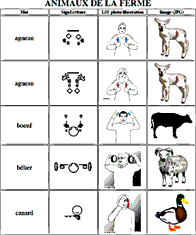 